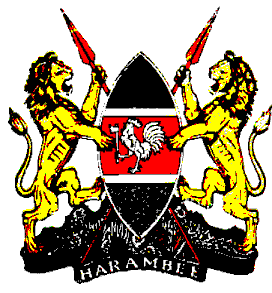 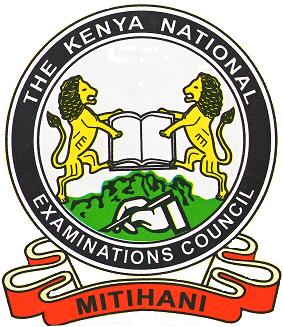 THE 2014 KENYA CERTIFICATE OF SECONDARY EDUCATION (KCSE) EXAMINATION ESSENTIAL STATISTICS TABLE 1: 	NUMBER OF CENTRES AND CANDIDATURE FOR THE KCSE EXAMINATION FROM 2005 TO 20141.2	GRAPH 1:	KCSE CANDIDATURE TRENDS FOR THE LAST TEN YEARS1.3	GRAPH 2:	KCSE CANDIDATURE INCREASE TRENDS FOR THE LAST TEN YEARS BY GENDER2.0	TABLE 2:	2014 AND 2013 KCSE EXAMINATION CANDIDATURE 		DISTRIBUTION BY COUNTY3.0	TABLE 3:  	2014 AND 2013 KCSE EXAMINATION CANDIDATUREDISTRIBUTIONS BY AGE4.0	TABLE 4:	2014 AND 2013 KCSE EXAMINATION CENTRES BY COUNTY AND CATEGORY OF SCHOOLS5.0	TABLE 5:  	OVERALL CANDIDATES’ PERFORMANCE BY GENDER IN THE 2014 		        AND 2013 KCSE EXAMINATIONS BY SUBJECT6.0	TABLE 6:	2010 - 2014 KCSE EXAMINATION SUBJECTS WITH IMPROVED 			PERFORMANCE 7.0	TABLE 7: 	2010 - 2014 KCSE EXAMINATION SUBJECTS WITH NO SIGNIFICANT CHANGE IN PERFORMANCE8.0	TABLE 8:	2010 – 2014 KCSE EXAMINATION SUBJECTS WITH A DECLINE IN PERFORMANCE9.0	TABLE 9:	OVERALL GRADE SUMMARY FOR THE  2014 KCSE EXAMINATION10.0	TABLE 10:	OVERALL GRADE SUMMARY FOR THE 2013 KCSE EXAMINATION11.0	TABLE 11: 	CANDIDATES WITH SPECIAL NEEDS WHO SAT THE YEAR 2014 AND 2013 KCSE EXAMINATION 12.0    TABLE 12: 	CANDIDATES  WHO SAT THE YEAR 2014 AND 2013 KCSE             EXAMINATION UNDER SPECIAL CIRCUMSTANCES 13.0	TABLE 13:	SUMMARY OF EXAMINATION CENTRES, INVOLVED IN 			EXAMINATION IRREGULARITIES IN THE KCSE EXAMINATION 			FROM 2003 TO 201414.0	GRAPH 3:	% OF EXAMINATION CENTRES INVOLVED IN 	EXAMINATION IRREGULARITIES IN THE KCSE EXAMINATION FROM 2003 TO 201415.0	TABLE 14:  	SUMMARY OF NUMBER OF CANDIDATES INVOLVED IN EXAMINATION IRREGULARITIES FROM 2003 TO 201416.0	GRAPH 4:	% OF CANDIDATES INVOLVED IN EXAMINATION 			IRREGULARITIES IN THE KCSE EXAMINATION FROM 2003 TO 			2014 YearNumber of CentresCandidatureCandidatureCandidatureCandidatureCandidatureCandidatureCandidatureCandidatureCandidatureCandidature YearNumber of CentresTotalTotalIncrease/Decrease (%)Increase/Decrease (%)MaleMaleMaleMaleFemaleFemale YearNumber of CentresTotalTotalIncrease/Decrease (%)Increase/Decrease (%)Total(%)Total(%)Increase/Decrease (%)Increase/Decrease (%)Total(%)Increase/Decrease (%)20148,057483,63036,934(8.27%)36,934(8.27%)259,746
(53.71%)259,746
(53.71%)16,078(6.60%)16,078(6.60%)223,884
(46.29%)223,884
(46.29%)20,856(10.27%)20137,608446,696446,69610,347(2.37%)10,347(2.37%)243,668(54.55%)243,668(54.55%)2,529(1.05%)2,529(1.05%)203,028(45.45%)7,818(4.00%)20126,968436,349436,34924,566(5.97%)24,566(5.97%)241,139(55.26%)241,139(55.26%)11,968(5.22%)11,968(5.22%)195,210(44.74%)12,598(6.90%)20116,448411,783411,78354,295(15.19%)54,295(15.19%)229,171(55.65%)229,171(55.65%)31,071(15.68%)31,071(15.68%)182,612(44.35%)23,224(14.57%)20106,004357,488357,48820,084(5.95%)20,084(5.95%)198,100(55.41%)198,100(55.41%)13,537(7.33%)13,537(7.33%)159,388(44.59%)6,547(4.28%)20095,600337,404337,40432,389(10.62%)32,389(10.62%)184,563(50%)184,563(50%)18,972(11.46%)18,972(11.46%)152,841(45.30%)13,417(9.62%)20085,183305,015305,01528,776(10.42%)28,776(10.42%)165,591(54.29%)165,591(54.29%)15,464(10.30%)15,464(10.30%)139,424(45.71%)13,312(10.56%)20074,833276,239276,23932,786(13.47%)32,786(13.47%)150,127(54.35%)150,127(54.35%)21,056(16.31%)21,056(16.31%)126,112(45.65%)11,730(10.26%)20064,506243,453243,453-17,212(6.60%)-17,212(6.60%)129,071(53.02%)129,071(53.02%)-12,185(8.63%)-12,185(8.63%)114,382(46.98%)-5,027(4.21%)20054,257260,665260,66537,989(17.06%)37,989(17.06%)141,256(54.19%)141,256(54.19%)21,189(17.65%)21,189(17.65%)119,409(45.81%)16,800(16.37%)COUNTY CODE & NAMECOUNTY CODE & NAME201420142014201320132013COUNTY CODE & NAMECOUNTY CODE & NAMEFEMALEMALETOTALFEMALEMALETOTALCOUNTY CODE & NAMECOUNTY CODE & NAMECAND.(%)CAND.(%)CAND.(%)CAND.(%)CAND.(%)CAND.(%)01Taita Taveta2,251
(0.465 %)2,150
(0.445 %)4,401
(0.910 %)1,954(0.437%)1,999(0.448%)3,953(0.885 %)02Kwale2,785
(0.576 %)3,170
(0.655 %)5,955
(1.231 %)2,317(0.519%)2,820(0.631%)5,137(1.150 %)03Mombasa3,092
(0.639 %)3,983
(0.824 %)7,075
(1.463 %)2,836(0.635%)3,847(0.861%)6,683(1.496 %)04Kilifi4,150
(0.858 %)5,757
(1.190 %)9,907
(2.048 %)3,612(0.809%)5,231(1.171%)8,843(1.980 %)05Tana River318
(0.066 %)736
(0.152 %)1,054
(0.218 %)321(0.072%)675(0.151%)996(0.223 %)06Lamu494
(0.102 %)627
(0.130 %)1,121
(0.232 %)473(0.106%)663(0.148%)1,136(0.254 %)07Nyandarua5,242
(1.084 %)5,137
(1.062 %)10,379
(2.146 %)4,916(1.101%)5,012(1.122%)9,928(2.223 %)08Nyeri7,721
(1.596 %)7,618
(1.575 %)15,339
(3.172 %)7,366(1.649%)7,163(1.604%)14,529(3.253 %)09Kirinyaga4,552
(0.941 %)4,098
(0.847 %)8,650
(1.789 %)4,409(0.987%)3,946(0.883%)8,355(1.870 %)10Murang'a10,498
(2.171 %)10,211
(2.111 %)20,709
(4.282 %)9,601(2.149%)9,810(2.196%)19,411(4.345 %)11Kiambu13,281
(2.746 %)13,111
(2.711 %)26,392
(5.457 %)12,006(2.688%)12,262(2.745%)24,268(5.433 %)12Machakos9,676
(2.001 %)9,809
(2.028 %)19,485
(4.029 %)9,083(2.033%)9,708(2.173%)18,791(4.207 %)13Kitui6,663
(1.378 %)7,016
(1.451 %)13,679
(2.828 %)6,014(1.346%)6,827(1.528%)12,841(2.875 %)14Embu3,937
(0.814 %)4,270
(0.883 %)8,207
(1.697 %)3,756(0.841%)4,148(0.929%)7,904(1.769 %)15Meru8,806
(1.821 %)8,649
(1.788 %)17,455
(3.609 %)8,061(1.805%)8,021(1.796%)16,082(3.600 %)16Marsabit402
(0.083 %)658
(0.136 %)1,060
(0.219 %)314(0.070%)625(0.140%)939(0.210 %)17Isiolo369
(0.076 %)595
(0.123 %)964
(0.199 %)334(0.075%)493(0.110%)827(0.185 %)18Makueni8,650
(1.789 %)9,480
(1.960 %)18,130
(3.749 %)7,952(1.780%)8,782(1.966%)16,734(3.746 %)19Tharaka Nithi3,835
(0.793 %)3,681
(0.761 %)7,516
(1.554 %)3,566(0.798%)3,550(0.795%)7,116(1.593 %)20Nairobi10,633
(2.199 %)12,050
(2.492 %)22,683
(4.690 %)9,387(2.101%)11,326(2.536%)20,713(4.637 %)21Turkana771
(0.159 %)1,608
(0.332 %)2,379
(0.492 %)599(0.134%)1,432(0.321%)2,031(0.455 %)22Samburu471
(0.097 %)759
(0.157 %)1,230
(0.254 %)370(0.083%)599(0.134%)969(0.217 %)23Trans Nzoia4,168
(0.862 %)5,208
(1.077 %)9,376
(1.939 %)3,693(0.827%)4,913(1.100%)8,606(1.927 %)24West Pokot1,556
(0.322 %)2,061
(0.426 %)3,617
(0.748 %)1,442(0.323%)1,927(0.431%)3,369(0.754 %)25Bomet4,394
(0.909 %)5,838
(1.207 %)10,232
(2.116 %)4,053(0.907%)5,242(1.174%)9,295(2.081 %)26Uasin Gishu5,418
(1.120 %)5,548
(1.147 %)10,966
(2.267 %)4,838(1.083%)5,016(1.123%)9,854(2.206 %)27Nakuru12,260
(2.535 %)13,578
(2.808 %)25,838
(5.343 %)10,497(2.350%)12,159(2.722%)22,656(5.072 %)28Kericho4,941
(1.022 %)6,281
(1.299 %)11,222
(2.320 %)4,615(1.033%)5,891(1.319%)10,506(2.352 %)29Nandi4,721
(0.976 %)5,200
(1.075 %)9,921
(2.051 %)4,288(0.960%)4,665(1.044%)8,953(2.004 %)30Laikipia2,874
(0.594 %)3,247
(0.671 %)6,121
(1.266 %)2,717(0.608%)2,979(0.667%)5,696(1.275 %)31Kajiado2,814
(0.582 %)3,180
(0.658 %)5,994
(1.239 %)2,535(0.568%)3,090(0.692%)5,625(1.259 %)32Narok1,950
(0.403 %)2,901
(0.600 %)4,851
(1.003 %)1,687(0.378%)2,593(0.580%)4,280(0.958 %)33Baringo3,341
(0.691 %)3,784
(0.782 %)7,125
(1.473 %)3,114(0.697%)3,479(0.779%)6,593(1.476 %)34Elgeyo Marakwet2,821
(0.583 %)2,899
(0.599 %)5,720
(1.183 %)2,636(0.590 %)2,649(0.593 %)5,285(1.183 %)35Busia3,431
(0.709 %)4,715
(0.975 %)8,146
(1.684 %)2,965(0.664 %)4,204(0.941 %)7,169(1.605 %)36Bungoma8,434
(1.744 %)10,621
(2.196 %)19,055
(3.940 %)7,660(1.715 %)9,966(2.231 %)17,626(3.946 %)37Kakamega10,786
(2.230 %)12,279
(2.539 %)23,065
(4.769 %)9,701(2.172 %)11,295(2.529 %)20,996(4.700 %)38Vihiga5,319
(1.100 %)5,347
(1.106 %)10,666
(2.205 %)5,005(1.120 %)4,874(1.091 %)9,879(2.212 %)39Kisumu6,439
(1.331 %)7,318
(1.513 %)13,757
(2.845 %)5,554(1.243 %)7,187(1.609 %)12,741(2.852 %)40Kisii8,107
(1.676 %)11,862
(2.453 %)19,969
(4.129 %)7,693(1.722 %)11,652(2.608 %)19,345(4.331 %)41Homa Bay5,631
(1.164 %)8,385
(1.734 %)14,016
(2.898 %)4,991(1.117 %)7,959(1.782 %)12,950(2.899 %)42Siaya5,400
(1.117 %)7,027
(1.453 %)12,427
(2.570 %)4,665(1.044 %)6,594(1.476 %)11,259(2.521 %)43Nyamira3,995
(0.826 %)5,182
(1.071 %)9,177
(1.898 %)3,960(0.887 %)5,346(1.197 %)9,306(2.083 %)44Migori4,315
(0.892 %)6,688
(1.383 %)11,003
(2.275 %)3,767(0.843 %)6,111(1.368 %)9,878(2.211 %)45Garissa823
(0.170 %)2,143
(0.443 %)2,966
(0.613 %)625(0.140 %)1,897(0.425 %)2,522(0.565 %)46Wajir573
(0.118 %)1,375
(0.284 %)1,948
(0.403 %)495(0.111 %)1,283(0.287%)1,778(0.398 %)47Mandera776
(0.160 %)1,906
(0.394 %)2,682
(0.555 %)585(0.131%)1,758(0.394%)2,343(0.525 %)TOTALTOTAL223,884
(46.29%)259,746
(53.71%)483,630
(100 %)203,028(45.45%)243,668(54.54%)446,696County Code & NameCounty Code & NameCandidates’ AgeCandidates’ AgeCandidates’ AgeCandidates’ AgeCandidates’ AgeCandidates’ AgeCandidates’ AgeCandidates’ AgeCandidates’ AgeCandidates’ AgeCandidates’ AgeCandidates’ AgeCandidates’ AgeCandidates’ AgeCandidates’ AgeCandidates’ AgeCandidates’ AgeCandidates’ AgeCounty Code & NameCounty Code & Name20142014201320142014201320142013201420132013201420132014201320132014TOTAL(%)2013TOTAL(%)County Code & NameCounty Code & Name<=16(%)<=16(%)<=16(%)17 & 18(%)17 & 18(%)17 & 18(%)19 & 20(%)19 & 20(%)21 & 22(%)21 & 22(%)21 & 22(%)>=23(%)>=23(%)UNSPECIFIED(%)UNSPECIFIED(%)UNSPECIFIED(%)2014TOTAL(%)2013TOTAL(%)01Taita Taveta37(0.008%)18(0.004%)18(0.004%)1410(0.292%)385(0.086%)385(0.086%)1921(0.170%)948(0.211%)841(0.038%)841(0.038%)261(0.058%)182(0.038%)133(0.030%)4(0.001%)4(0.001%)3(0.001%)4395(0.910%)3,963(0.882%)02Kwale19(0.004%)22(0.005%)22(0.005%)987(0. 204%)946(0.211%)946(0.211%)2503(0.518%)1,014(0.226%)1893(0.110%)1893(0.110%)364(0.081%)531(0.110%)1(0.000%)20(0.004%)20(0.004%)14(0.003%)5953(1.233%)5,158(1.148%)03Mombasa40(0.008%)33(0.007%)33(0.007%)2142(0.444%)1,816(0.404%)1,816(0.404%)3146(0.651%)1,678(0.374%)1268(0.090%)1268(0.090%)322(0.072%)433(0.090%)167(0.037%)38(0.008%)38(0.008%)24(0.005%)7067(1.463%)6,746(1.502%)04Kilifi27(0.006%)1(0.000%)1(0.000%)1719(0.356%)503(0.112%)503(0.112%)4072(0.843%)2,042(0.455%)3061(0.211%)3061(0.211%)1,546(0.344%)1018(0.0211%)5(0.001%)3(0.001%)3(0.001%)6(0.001%)9900(2.050%)8,879(1.977%)05Tana River16(0.003%)1(0.000%)1(0.000%)328(0.068%)130(0.029%)130(0.029%)458(0.095%)130(0.029%)201(0.010%)201(0.010%)67(0.015%)48(0.010%)1(0.000%)1(0.001%)1(0.001%)(0.000%)1052(0.218%)999(0.222%)06Lamu7(0.001%)1(0.000%)1(0.000%)227(0.047%)228(0.051%)228(0.051%)486(0.101%)219(0.049%)314(0.018%)314(0.018%)103(0.023%)86(0.018%)6(0.001%)1(0.001%)1(0.001%)(0.000%)1121(0.232%)1,144(0.255%)07Nyandarua137(0.028%)81(0.018%)81(0.018%)4188(0.867%)3,017(0.672%)3,017(0.672%)4673(0.968%)1,633(0.364%)1158(0.033%)1158(0.033%)240(0.053%)158(0.033%)1(0.000%)45(0.009%)45(0.009%)30(0.007%)10359(2.145%)9,985(2.223%)08Nyeri173(0.036%)124(0.028%)124(0.028%)6836(1.415%)4,274(0.951%)4,274(0.951%)6489(1.344%)2,416(0.538%)1485(0.060%)1485(0.060%)348(0.077%)288(0.060%)4(0.001%)37(0.008%)37(0.008%)3(0.001%)15308(3.170%)14,606(3.251%)09Kirinyaga173(0.036%)4(0.001%)4(0.001%)3850(0.797%)1,336(0.297%)1,336(0.297%)3253(0.674%)1,316(0.293%)1064(0.058%)1064(0.058%)769(0.171%)280(0.058%)1(0.000%)5(0.001%)5(0.001%)1(0.000%)8625(1.786%)8,418(1.874%)10Murang'a274(0.057%)6(0.001%)6(0.001%)9719(2.012%)3,042(0.677%)3,042(0.677%)8297(1.718%)2,933(0.653%)1991(0.069%)1991(0.069%)1,574(0.350%)331(0.069%)3(0.001%)64(0.013%)64(0.013%)19(0.004%)20676(4.281%)19,499(4.341%)11Kiambu355(0.074%)30.001 %30.001 %14078(2.915%)4,6651.038 %4,6651.038 %9540(1.975%)5,6911.267 %1764(0.110%)1764(0.110%)4190.093 %531(0.110%)9(0.002%)70(0.014%)70(0.014%)7(0.002%)26338(5.454%)24,424(5.437%)12Machakos152(0.031%)1640.037 %1640.037 %6462(1.338%)2,3010.512 %2,3010.512 %9234(1.912%)3,2030.713 %3025(0.116%)3025(0.116%)1,6630.370 %559(0.116%)9(0.002%)37(0.008%)37(0.008%)10(0.00%)19469(4.031%)18,885(4.204%)13Kitui164(0.034%)190.004 %190.004 %3802(0.787%)3,6090.803 %3,6090.803 %6435(1.332%)1,9060.424 %2694(0.558%)2694(0.558%)9740.217 %558(0.116%)1(0.000%)14(0.003%)14(0.003%)5(0.001%)13667(2.830%)12,887(2.869%)14Embu88(0.018%)2(0.000%)2(0.000%)3238(0.670%)2,069(0.461%)2,069(0.461%)3298(0.683%)1,884(0.419%)1274(0.061%)1274(0.061%)872(0.194%)296(0.061%)1(0.000%)7(0.001%)7(0.001%)5(0.001%)8201(1.698%)7,958(1.772%)15Meru152(0.031%)5(0.001%)5(0.001%)5069(1.050%)1,744(0.388%)1,744(0.388%)8131(1.684%)2,684(0.597%)3141(0.186%)3141(0.186%)1,567(0.349%)898(0.186%)11(0.002%)35(0.007%)35(0.007%)36(0.008%)17426(3.608%)16,184(3.603%)16Marsabit14(0.003%)1(0.000%)1(0.000%)428(0.089%)431(0.096%)431(0.096%)438(0.091%)103(0.023%)139(0.008%)139(0.008%)9(0.002%)39(0.008%)1(0.000%)(0.000%)1058(0.219%)944(0.210%)17Isiolo13(0.003%)1(0.000%)1(0.000%)341(0.071%)408(0.091%)408(0.091%)388(0.080%)159(0.035%)166(0.011%)166(0.011%)13(0.003%)55(0.011%)3(0.001%)1(0.001%)1(0.001%)(0.000%)964(0.200%)837(0.186%)18Makueni202(0.042%)145(0.032%)145(0.032%)5695(1.179%)4,469(0.995%)4,469(0.995%)8810(1.824%)2,915(0.649%)2967(0.085%)2967(0.085%)387(0.086%)411(0.085%)68(0.015%)19(0.004%)19(0.004%)11(0.002%)18104(3.749%)16,811(3.742%)19Tharaka Nithi84(0.017%)7(0.002%)7(0.002%)2719(0.563%)1,975(0.440%)1,975(0.440%)3256(0.674%)1,080(0.240%)1077(0.075%)1077(0.075%)253(0.056%)362(0.075%)1(0.000%)11(0.004%)11(0.004%)2(0.000%)7509(1.555%)7,189(1.600%)20Nairobi234(0.048%)3(0.001%)3(0.001%)10138(2.099%)7,050(1.569%)7,050(1.569%)8276(0.714%)2,326(0.518%)2316(0.328%)2316(0.328%)467(0.104%)1586(0.328%)167(0.037%)37(0.008%)37(0.008%)25(0.006%)22587(4.677%)20,999(4.675%)21Turkana46(0.010%)6(0.001%)6(0.001%)693(0.143%)463(0.103%)463(0.103%)941(0.195%)519(0.116%)392(0.063%)392(0.063%)186(0.041%)305(0.063%)2(0.000%)(0.000%)2377(0.253%)2,047(0.456%)22Samburu22(0.005%)2(0.000%)2(0.000%)412(0.085%)146(0.033%)146(0.033%)549(0.114%)255(0.057%)154(0.116%)154(0.116%)41(0.009%)84(0.017%)1(0.000%)3(0.001%)3(0.001%)(0.000%)1224(0.253%)975(0.217%)23Trans Nzoia191(0.040%)11(0.002%)11(0.002%)2906(0.602%)2,406(0.536%)2,406(0.536%)4057(0.840%)2,217(0.494%)1758(0.017%)1758(0.017%)254(0.057%)441(0.091%)1(0.000%)13(0.003%)13(0.003%)26(0.006%)9366(1.939%)8,668(1.930%)24West Pokot67(0.014%)32(0.007%)32(0.007%)1154(0.239%)988(0.220%)988(0.220%)1597(0.331%)397(0.088%)601(0.039%)601(0.039%)66(0.015%)190(0.039%)1(0.000%)2(0.001%)2(0.001%)2(0.000%)3611(0.748%)3,395(0.756%)25Bomet873(0.181%)377(0.084%)377(0.084%)5268(1.091%)2,759(0.614%)2,759(0.614%)3190(0.661%)1,979(0.441%)727(0.034%)727(0.034%)303(0.067%)164(0.034%)1(0.000%)3(0.001%)3(0.001%)2(0.000%)10225(2.117%)9,337(2.078%)26Uasin Gishu187(0.039%)1(0.000%)1(0.000%)3955(0819%)1,834(0.408%)1,834(0.408%)4864(1.007%)2,354(0.524%)1569(0.077%)1569(0.077%)565(0.126%)372(0.077%)3(0.001%)10(0.002%)10(0.002%)9(0.002%)10957(2.269%)9,906(2.205%)27Nakuru321(0.066%)192(0.043%)192(0.043%)10562(2.187%)3,587(0.798%)3,587(0.798%)10933(2.264%)3,165(0.705%)3205(0.154%)3205(0.154%)1,535(0.342%)744(0.154%)1(0.000%)43(0.009%)43(0.009%)18(0.004%)25808(5.344%)22,782(5.071%)28Kericho619(0.013%)15(0.003%)15(0.003%)5368(1.112%)2,555(0.569%)2,555(0.569%)3994(0.827%)2,500(0.557%)958(0.050%)958(0.050%)129(0.029%)241(0.050%)1(0.000%)24(0.005%)24(0.005%)25(0.006%)11204(2.320%)10,538(2.346%)29Nandi158(0.033%)5(0.001%)5(0.001%)3299(0683%)2,572(0.573%)2,572(0.573%)4399(0.911%)2,357(0.525%)1612(0.039%)1612(0.039%)438(0.091%)4(0.001%)4(0.001%)9910(2.052%)30Laikipia65(0.013%)2(0.000%)2(0.000%)2121(0.439%)727(0.162%)727(0.162%)2745(0.568%)1,523(0.339%)834(0.038%)834(0.038%)488(0.109%)182(0.038%)1(0.000%)163(0.034%)163(0.034%)3(0.001%)6110(1.265%)5,723(1.274%)31Kajiado94(0.019%)2(0.000%)2(0.000%)2103(0.435%)871(0.194%)871(0.194%)2485(0.515%)728(0.162%)967(0.069%)967(0.069%)159(0.035%)334(0.069%)11(0.002%)8(0.002%)8(0.002%)1(0.000%)5991(1.241%)5,661(1.260%)32Narok225(0.052%)9(0.002%)9(0.002%)2031(0.421%)1,045(0.233%)1,045(0.233%)1897(0393%)895(0.199%)504(0.037%)504(0.037%)205(0.046%)181(0.037%)3(0.001%)3(0.001%)3(0.001%)1(0.000%)4841(1.002%)4,300(0.957%)33Baringo253(0.052%)1(0.000%)1(0.000%)3938(0.815%)2,531(0.563%)2,531(0.563%)2318(0.480%)1,307(0.291%)486(0.024%)486(0.024%)203(0.045%)116(0.024%)10(0.002%)2(0.001%)2(0.001%)1(0.000%)7113(1.473%)6,610(1.471%)34Elgeyo Marakwet185(0.038%)2(0.000%)2(0.000%)2747(0.569%)2,143(0.477%)2,143(0.477%)2113(0.438%)1,434(0.319%)556(0.022%)556(0.022%)62(0.014%)107(0.022%)17(0.004%)6(0.001%)6(0.001%)(0.000%)5714(1.183%)5,311(1.182%)35Busia104(0.022%)14(0.003%)14(0.003%)1948(0.403%)1,516(0.337%)1,516(0.337%)3694(0.765%)1,275(0.284%)1911(0.100%)1911(0.100%)353(0.079%)482(0.100%)3(0.001%)4(0.001%)4(0.001%)1(0.000%)8143(1.686%)7,199(1.603%)36Bungoma524(0.109%)1(0.000%)1(0.000%)6072(1.257%)3,498(0.779%)3,498(0.779%)8250(1.708%)4,591(1.022%)3388(0.052%)3388(0.052%)364(0.081%)798(0.165%)3(0.001%)13(0.003%)13(0.003%)(0.000%)19045(3.943%)17,679(3.935%)37Kakamega322(0.067%)3(0.001%)3(0.001%)6231(1.290%)2,773(0.617%)2,773(0.617%)10218(2.116%)3,588(0.799%)5217(0.220%)5217(0.220%)2,375(0.529%)1061(0.220%)2(0.000%)6(0.001%)6(0.001%)3(0.001%)23055(4.775%)21,068(4.690%)38Vihiga138(0.029%)1(0.000%)1(0.000%)3492(0.723%)2,403(0.535%)2,403(0.535%)4705(0.974%)1,840(0.410%)1947(0.076%)1947(0.076%)444(0.099%)369(0.076%)80(0.018%)6(0.001%)6(0.001%)10(0.002%)10657(2.207%)9,902(2.204 %)39Kisumu224(0.046%)20.000 %20.000 %4395(0.910%)3,7550.836 %3,7550.836 %6424(1.330%)1,6820.374 %2154(0.106%)2154(0.106%)380(0.085%)512(0.106%)3(0.001%)33(0.007%)33(0.007%)6(0.001%)13742(2.845%)12,807(2.851%)40Kisii933(0.193%)560.012 %560.012 %8030(1.042%)5,4821.220 %5,4821.220 %8181(1.694%)4,9041.092 %2136(0.113%)2136(0.113%)357(0.079%)544(0.113%)12(0.003%)104(0.022%)104(0.022%)5(0.001%)19928(4.126%)19,497(4.340%)41Homa Bay392(0.081%)50.001 %50.001 %5032(1.042%)4,1740.929 %4,1740.929 %6063(1.255%)1,3430.299 %1929(0.113%)1929(0.113%)196(0.044%)547(0.113%)5(0.001%)35(0.007%)35(0.007%)3(0.001%)13998(2.898%)13,009(2.896%)42Siaya142(0.029%)13(0.003%)13(0.003%)3764(0.779%)1,456(0.324%)1,456(0.324%)5775(1.196%)2,919(0.650%)2272(0.094%)2272(0.094%)366(0.081%)453(0.094%)2(0.000%)8(0.002%)8(0.002%)4(0.001%)12414(2.570%)11,303(2.516%)43Nyamira352(0.073%)170(0.038%)170(0.038%)3816(0.790%)2,095(0.466%)2,095(0.466%)3855(0.798%)1,034(0.230%)936(0.034%)936(0.034%)4960.110 %164(0.034%)1(0.000%)32(0.007%)32(0.007%)3(0.001%)9155(1.896%)9,355(2.083%)44Migori391(0.081%)30(0.007%)30(0.007%)4074(0.844%)3,336(0.743%)3,336(0.743%)4648(0.962%)951(0.212%)1432(0.085%)1432(0.085%)1190.026 %412(0.085%)15(0.003%)22(0.005%)22(0.005%)3(0.001%)10979(2.273%)9,949(2.215%)45Garissa41(0.008%)10(0.002%)10(0.002%)819(0.170%)186(0.041%)186(0.041%)1117(0.231%)720(0.160%)552(0.090%)552(0.090%)2330.052 %433(0.090%)1(0.000%)3(0.001%)3(0.001%)(0.000%)2965(0.614%)2,554(0.569%)46Wajir37(0.008%)1(0.000%)1(0.000%)860(0.178%)497(0.111%)497(0.111%)781(0.162%)725(0.161%)197(0.015%)197(0.015%)27(0.006%)73(0.006%)7(0.002%)(0.000%)1948(0.403%)1,780(0.396%)47Mandera59(0.012%)11(0.002%)11(0.002%)1011(0.209%)273(0.061%)273(0.061%)1117(0.231%)665(0.148%)354(0.029%)354(0.029%)164(0.037%)139(0.029%)1(0.000%)1(0.001%)1(0.001%)(0.000%)2681(0.555%)2,360(0.525%)TotalsTotals9,326(1.93%)5,974(1.33%)5,974(1.33%)179,477(37.16%)202,964(45.18%)202,964(45.18%)204,014(42.24%)176,513(39.29%)70,587(14.62%)70,587(14.62%)47,033(10.47%)18,536(3.84%)16,376(3.65%)1,000(0.21%)1,000(0.21%)359(0.08%)482,940(100.00%)449,219(100.00%)COUNTY CODE & NAME2014201420142014201420132013201320132013COUNTY CODE & NAMEALLSCHOOLS(%)NATIONAL SCHOOLS(%)COUNTY SCHOOLS(%)SUB-COUNTYSCHOOLS(%)PRIVATESCHOOLS(%)ALLSCHOOLS(%)NATIONAL SCHOOLS(%)COUNTY SCHOOL(%)SUB-COUNTYSCHOOLS (%)PRIVATESCHOOLS(%)01Taita Taveta70
(0.869%)2
(0.03%)12
(0.15%)45
(0.56%)11
(0.137%)68(0.89%)2(0.03%)12(0.16%)43(0.57%)11(0.15%)02Kwale69
(0.856%)2
(0.03%)9
(0.11%)50
(0.62%)8
(0.099%)64(0.84%)2(0.03%)9(0.12%)45(0.59%)8(0.11%)03Mombasa104
(1.291%)2
(0.03%)
(0.00%)31
(0.39%)71
(0.881%)96(1.26%)2(0.03%)(0.00%)28(0.37%)66(0.87%)04Kilifi153
(1.899%)2
(0.03%)17
(0.21%)92
(1.14%)42
(0.521%)147(1.93%)2(0.03%)17(0.22%)87(1.14%)41(0.54%)05Tana River17
(0.211%)2
(0.03%)6
(0.07%)5
(0.06%)4
(0.050%)16(0.21%)(0.00%)8(0.11%)5(0.07%)3(0.04%)06Lamu21
(0.261%2
(0.03%)2
(0.03%)13
(0.16%)4
(0.050%)21(0.28%)(0.00%)4(0.05%)13(0.17%)4(0.06%)07Nyandarua178
(2.209%)2
(0.03%)11
(0.14%)117
(1.45%)48
(0.596%)172(2.26%)1(0.01%)12(0.16%)110(1.45%)49(0.64%)08Nyeri233
(2.892%2
(0.03%)26
(0.32%)177
(2.20%)28
(0.348%)219(2.88%)2(0.03%)26(0.34%)164(2.16%)27(0.36%)09Kirinyaga135
(1.676%)2
(0.03%)17
(0.21%)103
(1.28%)13
(0.161%)126(1.66%)2(0.03%)17(0.22%)96(1.26%)11(0.15%)10Murang'a300
(3.723%)2
(0.03%)27
(0.34%)245
(3.04%)26
(0.323%)290(3.81%)2(0.03%)25(0.33%)238(3.13%)25(0.33%)11Kiambu371
(4.605%)6
(0.07%)30
(0.37%)220
(2.73%)115
(1.427%)359(4.72%)6(0.08%)29(0.38%)203(2.67%)121(1.59%)12Machakos376
(4.667%)2
(0.03%)44
(0.55%)244
(3.03%)86
(1.067%)352(4.63%)1(0.01%)44(0.58%)226(2.97%)81(1.07%)13Kitui316
(3.922%)2
(0.03%)87
(1.08%)215
(2.67%)12
(0.149%)281(3.70%)2(0.03%)79(1.04%)186(2.45%)14(0.18%)14Embu179
(2.222%)2
(0.03%)31
(0.39%)128
(1.59%)18
(0.223%)176(2.31%)2(0.03%)39(0.51%)116(1.53%)19(0.25%)15Meru330
(4.096%)2
(0.025%)80
(0.99%)222
(2.76%)26
(0.323%)318(4.18%)2(0.03%)77(1.01%)212(2.79%)27(0.36%)16Marsabit25
(0.310%)2
(0.03%)7
(0.09%)10
(0.12%)6
(0.074%)20(0.26%)1(0.01%)8(0.11%)5(0.07%)6(0.08%)17Isiolo19
(0.236%)2
(0.03%)2
(0.03%)9
(0.11%)6
(0.074%)17(0.22%)1(0.01%)2(0.03%)9(0.12%)5(0.07%)18Makueni346
(4.294%)2
(0.03%)77
(0.96%)249
(3.09%)18
(0.223%)333(4.38%)1(0.01%)74(0.97%)238(3.13%)20(0.26%)19Tharaka Nithi140
(1.7%)2
(0.03%)42
(0.52%)85
(1.06%)11
(0.14%)135(1.77%)2(0.03%)32(0.42%)91(1.20%)10(0.13%)20Nairobi287
(3.56%)7
(0.09%)52
(0.65%)21
(0.26%)207
(2.57%)304(4.00%)7(0.09%)52(0.68%)21(0.28%)224(2.94%)21Turkana30
(0.37%)2
(0.03%)9
(0.11%)13
(0.16%)6
(0.07%)28(0.37%)2(0.03%)8(0.11%)11(0.15%)7(0.09%)22Samburu18
(0.22%)1
(0.01%)5
(0.06%)7
(0.09%)5
(0.06%)16(0.21%)1(0.01%)5(0.07%)5(0.07%)5(0.07%)23Trans Nzoia174
(2.16%)2
(0.03%)30
(0.37%)119
(1.48%)23
(0.29%)151(1.99%)2(0.03%)23(0.30%)105(1.38%)21(0.28%)24West Pokot59
(0.73%)2
(0.03%)21
(0.26%)32
(0.40%)4
(0.05%)55(0.72%)1(0.01%)7(0.09%)40(0.53%)7(0.09%)25Bomet174
(2.16%)1
(0.01%)39
(0.48%)124
(1.54%)10
(0.12%)163(2.14%)1(0.01%)37(0.49%)118(1.55%)7(0.09%)26Uasin Gishu189
(2.35%)1
(0.01%)21
(0.26%)127
(1.58%)40
(0.50%)170(2.23%)1(0.01%)21(0.28%)111(1.46%)37(0.49%)27Nakuru389
(4.828%)4
(0.05%)16
(0.20%)219
(2.72%)150
(1.86%)355(4.67%4(0.05%)16(0.21%)195(2.56%)140(1.84%)28Kericho169
(2.10%)1
(0.01%)47
(0.58%)109
(1.35%)12
(0.15%)160(2.10%)1(0.01%)38(0.50%)109(1.43%)12(0.16%)29Nandi189
(2.35%)1
(0.01%)33
(0.41%)147
(1.83%)8
(0.10%)173(2.27%)1(0.01%)33(0.43%)132(1.74%)7(0.09%)30Laikipia106
(1.32%)1
(0.01%)13
(0.16%)75
(0.93%)17
(0.21%)101(1.33%)1(0.01%)13(0.17%)67(0.88%)20(0.26%)31Kajiado123
(1.53%)1
(0.01%)7
(0.09%)44
(0.55%)71
(0.88%)113(1.49%)1(0.01%)7(0.09%)42(0.55%)63(0.83%)32Narok92
(1.14%)2
(0.03%)17
(0.21%)61
(0.76%)12
(0.15%)78(1.03%)2(0.03%)16(0.21%)50(0.66%)10(0.13%)33Baringo133
(1.65%)1
(0.01%)26
(0.32%)94
(1.17%)12
(0.15%)120(1.58%)1(0.01%)22(0.29%)84(1.10%)13(0.17%)34Elgeyo Marakwet102
(1.27%)2
(0.03%)26
(0.32%)70
(0.87%)4
(0.05%)97(1.28%)2(0.03%)15(0.20%)75(0.99%)5(0.07%)35Busia128
(1.59%)1
(0.01%)29
(0.36%)89
(1.11%)9
(0.11%)117(1.54%)1(0.01%)29(0.38%)77(1.01%)10(0.13%)36Bungoma280
(3.48%)2
(0.03%)41
(0.51%)221
(2.74%)16
(0.20%)258(3.39%)2(0.03%)40(0.53%)200(2.63%)16(0.21%)37Kakamega340
(4.22%)2
(0.025%)41
(0.51%)270
(3.35%)27
(0.34%)326(4.29%)2(0.03%)41(0.54%)254(3.34%)29(0.38%)38Vihiga143
(1.78%)2
(0.03%)26
(0.32%)108
(1.34%)7
(0.09%)137(1.80%)2(0.03%)26(0.34%)102(1.34%)7(0.09%)39Kisumu222
(2.76%)3
(0.04%)35
(0.43%)155
(1.92%)29
(0.36%)208(2.73%)2(0.03%)35(0.46%)144(1.89%)27(0.36%)40Kisii354
(4.39%)2
(0.03%)57
(0.71%)267
(3.31%)28
(0.35%)346(4.55%)2(0.03%)43(0.57%)274(3.60%)27(0.36%)41Homa Bay293
(3.64%)2
(0.03%)42
(0.52%)219
(2.72%)30
(0.37%)270(3.55%)2(0.03%)41(0.54%)198(2.60%)29(0.38%)42Siaya193
(2.40%)2
(0.03%)36
(0.45%)148
(1.84%)7
(0.09%)185(2.43%)2(0.03%)35(0.46%)140(1.84%)8(0.11%)43Nyamira179
(2.22%)1
(0.01%)32
(0.40%)138
(1.71%)8
(0.10%)176(2.31%)1(0.01%)32(0.42%)133(1.75%)10(0.13%)44Migori200
(2.48%)1
(0.01%)36
(0.45%)136
(1.69%)27
(0.34%)193(2.54%)1(0.01%)35(0.46%)127(1.67%)30(0.39%)45Garissa37
(0.46%)2
(0.03%)7
(0.09%)9
(0.11%)19
(0.24%)36(0.47%)2(0.03%)7(0.09%)8(0.11%)19(0.25%)46Wajir33
(0.41%)2
(0.03%)5
(0.06%)21
(0.26%)5
(0.06%)26(0.34%)(0.00%)7(0.09%)14(0.18%)5(0.07%)47Mandera39
(0.48%)2
(0.03%)14
(0.17%)13
(0.16%)10
(0.12%)36(0.47%)(0.00%)16(0.21%)12(0.16%)8(0.11%)TOTAL8,057
(100%)95
(1.18%)1,290(16.0%)5,316
(66.0 %)1,356
(16.8%)7,608(100%)80(1.05%)1,214(15.96%)4,963(65.23%)1,351(17.76%)Subject Code & Name201420142014201420142014201320132013201320132013Subject Code & NameAllAllFemaleFemaleMaleMaleAllAllFemaleFemaleMaleMaleSubject Code & NameNo. SatMean %No. SatMean %No. SatMean %No. SatMean %No. SatMean %No. SatMean %101  English483,39938.84223,73439.44259,66538.33445,80027.48202,61827.83243,18227.18102  Kiswahili483,07447.68223,59748.32259,47747.14445,54641.60202,50742.23243,03941.07121  MathematicsAlternative A482,21624.02223,12521.26259,09126.40444,79227.56202,12924.51242,66330.13122  Mathematics Alternative B1,32112.3869811.8562313.0611048.675617.565439.84231  Biology430,58331.83209,93329.84220,65033.71397,31431.63190,33430.15206,98032.99232  Physics130,75238.8436,52638.2994,22639.06119,86240.1032,70338.1987,15940.82233  Chemistry477,39332.16221,65930.18255,73433.88439,94124.83200,73523.08239,20626.30236  Biology for the Blind8416.293715.084719.527218.973119.734118.40237  General Science1,3229.176999.146239.271,1039.795629.0654110.48311  History & Govt334,52453.83152,64050.70181,88456.46309,18644.72138,00041.46171,18647.35312 Geography122,15744.0249,60440.7072,55346.29110,35142.4144,05838.9466,29244.71313  CRE363,13253.15195,36753.50167,76552.75331,04647.96175,37548.05155,67147.85314  IRE19,13647.226,86645.7712,27048.0216,47834.825,60832.9410,87035.78315 HRE171- -171.00180--180441  Home Science13,42555.5212,21056.121,21549.3613,29857.9912,04949.971,24942.84442  Art and Design1,17953.0745353.6072652.741,15156.0042157.0773055.38443  Agriculture191,96040.5085,76737.76106,19342.70177,68033.6078,25831.0799,42235.59444  Woodwork33044.23- -33044.2331853.32--31853.32445  Metalwork14260.77- -14260.7715554.66--15554.66446 Building & Construction19253.99442.7518854.2333056.291155.7131956.81447Power Mechanics16671.35557.2016171.7914666.27253.5014466.44448Electricity18969.30361.3318669.4417260.08648.1716660.51449Drawing & Design46966.95559.0046467.0648056.45939.6747156.77450  Aviation Techn.16052.581831.8914255.2015858.331644.0614259.94451  Computer Stud.10,79556.724,42054.696,37558.159,18155.193,77952.465,40257.09501  French3,12256.402,13355.9298957.502,82756.731,94755.5688059.32502  German64557.3739755.7024860.0452456.8731656.6220857.25503  Arabic4,07852.751,43749.652,64154.413,46655.371,16151.572,30557.28504  Kenyan Sign Language32457.3314255.3818258.8423560.5810661.8812959.51511  Music1,29153.9180453.5848754.691,22256.8377257.3645055.91565  Business Studies215,71846.82100,80944.79114,90948.61196,57047.1289,52644.57107,04449.25CANDIDATES’ PERFORMANCE BY SUBJECTCANDIDATES’ PERFORMANCE BY SUBJECTCANDIDATES’ PERFORMANCE BY SUBJECTCANDIDATES’ PERFORMANCE BY SUBJECTCANDIDATES’ PERFORMANCE BY SUBJECTCANDIDATES’ PERFORMANCE BY SUBJECTCANDIDATES’ PERFORMANCE BY SUBJECTCANDIDATES’ PERFORMANCE BY SUBJECTCANDIDATES’ PERFORMANCE BY SUBJECTCANDIDATES’ PERFORMANCE BY SUBJECTCANDIDATES’ PERFORMANCE BY SUBJECT20142014201420132013201220122011201120102010English101Kiswahili102Chemistry233Kiswahili102Kiswahili102Kiswahili102Biology231Mathematics Alternative A121Mathematics121Mathematics121Mathematics Alternative B122Physics232Geography312Biology231Biology231Biology231History & Govt.311English101Physics232Physics232Chemistry233CRE313Home Science441Biology for the Blind236Chemistry233History & Govt.311IRE314Physics232Geography312CRE313Geography312Home Science441Woodwork444CRE313Home Science441CRE313Woodwork444Power Mechanics447HRE315Art & Design442IRE314Building Construction446Drawing & Design449Agriculture443Woodwork444Agriculture443Drawing & Design449Music511Power Mechanics447Drawing & Design449Metalwork445French501Building Construction446Electricity448Aviation Technology450Power Mechanics447Arabic503Art & Design442Drawing & Design449Computer Studies45113.Electricity448Music511Computer Studies451French50114.Drawing & Design449Business Studies565French501Business Studies56515.Computer Studies451Music511Business Studies56515151414121216161414CANDIDATES’ PERFORMANCE BY SUBJECTCANDIDATES’ PERFORMANCE BY SUBJECTCANDIDATES’ PERFORMANCE BY SUBJECTCANDIDATES’ PERFORMANCE BY SUBJECTCANDIDATES’ PERFORMANCE BY SUBJECTCANDIDATES’ PERFORMANCE BY SUBJECTCANDIDATES’ PERFORMANCE BY SUBJECTCANDIDATES’ PERFORMANCE BY SUBJECTCANDIDATES’ PERFORMANCE BY SUBJECTCANDIDATES’ PERFORMANCE BY SUBJECTCANDIDATES’ PERFORMANCE BY SUBJECT201420142013201220122011201120102010Biology for the Blind236Biology for the blind236Metalwork445German502History & Govt311General Science237Metalwork445General Science237KSL504Electricity448Building Construction446Power Mechanics447German502German502French501Electricity448Computer Studies451German502Aviation Technology450Aviation Technology4506.KSL504             05             050606050502020303CANDIDATES’ PERFORMANCE BY SUBJECTCANDIDATES’ PERFORMANCE BY SUBJECTCANDIDATES’ PERFORMANCE BY SUBJECTCANDIDATES’ PERFORMANCE BY SUBJECTCANDIDATES’ PERFORMANCE BY SUBJECTCANDIDATES’ PERFORMANCE BY SUBJECTCANDIDATES’ PERFORMANCE BY SUBJECTCANDIDATES’ PERFORMANCE BY SUBJECTCANDIDATES’ PERFORMANCE BY SUBJECTCANDIDATES’ PERFORMANCE BY SUBJECTCANDIDATES’ PERFORMANCE BY SUBJECT2014201420132013201220122011201120102010Mathematics Alternative A121English101Kiswahili102English101English101Physics232Mathematics121Biology231MathematicsAlternative B122Biology for the blind236Home Science441MathematicsAlternative B 122CRE313Chemistry233Geography312Art & Design442Chemistry233IRE314General Science237IRE314Wood Work444General Science237Agriculture443History & Govt311Agriculture443Aviation Technology450Geography312Arabic503IRE314Metal  Work445Arabic503Art & Design442Business Studies565Home Science441Building & Construction446Kenya Sign Language504Agriculture443History and Government311Art & Design442Power Mechanics447Music511Computer Studies451Mathematics Alternative B122Wood Work444Arabic503Business Studies565German502Electricity448Metal Work445Music511French501Building & Construction446Kenya Sign Language504Aviation Tech.450Biology for the Blind236Arabic5031010101010131313131010GENDERAA-B+BB-C+CC-D+DD-EMALE213376441260617941219972597830699360153874937365245423227FEMALE9404124720811378163182145027989346623744936136231742409ALL3073117681981429319383154742858688706777619873501477165636CUM. TOTAL3073148413465563974102289149717208405279082355280428781476497482133%AGE0.632.424.076.037.889.7512.0714.5315.6615.119.811.16CUM %AGE0.633.057.1213.1521.0330.7842.8457.3773.0488.1597.9699.12GENDERAA-B+BB-C+CC-D+DD-EMALE185562671077615315182162183626492323853770339672285423913FEMALE867349262379341126481651522079283783410038505272513129ALL272297591701324656308643835148571607637180378177557937042CUM. TOTAL272212481294945415085014123365171936232699304502382679438472445514%AGE0.612.173.795.496.878.5410.8113.5315.9817.4012.421.57CUM.%0.612.786.5712.0518.9327.4638.2751.8067.7985.1997.6199.18COUNTY NAMES AND CODESVISUALLY IMPAIREDVISUALLY IMPAIREDLOW VISIONLOW VISIONPHYSICALLY IMPAIREDPHYSICALLY IMPAIREDHEARING IMPAIREDHEARING IMPAIREDTOTALSTOTALSCOUNTY NAMES AND CODES2014201320142013201420132014201320142013Taita Taveta(01)00000201000001000301Kwale(02)00000503040000000903Mombasa(03)00010102161800001731Kilifi(04)00030402070224243531Tana River(05)00000201010000000301Lamu(06)00000000010200000102Nyandarua(07)00000404020100000605Nyeri(08)00000304070441555163Kirinyaga(09)00000603020400000807Muranga(10)00000503061023013414Kiambu(11)4326261572661015151122Machakos(12)00001105120320004308Kitui(13)00000105040201000607Embu(14)00000505070300001208Meru(15)13120604100300012920Marsabit(16)00000100040300000503Isiolo(17)00000001000000000001Makueni(18)00000404051100010916Tharaka Nithi(19)00000303030200000605Nairobi(20)03022614111003014327Turkana(21)01020100060001000902Samburu(22)00000001000100000002Transnzoia(23)00000605080401001509West Pokot(24)00000000030000000300Bomet(25)01000301040300000804Uasin Gishu(26)00000309080600001115Nakuru(27)01010706111115183436Kericho(28)02020300060727193828Nandi(29)00000610070113012612Laikipia(30)00000302020101000603Kajiado(31)00000501070500001206Narok(32)01000306020300000609Baringo(33)01000402100600001508Elgeyo Marakwet(34)00010104040501000610Busia(35)00000101040403020807Bungoma(36)00011711231000004022Kakamega(37)00001506090742136626Vihiga(38)00000006080302021011Kisumu(39)11262114373902017180Kisii(40)00000706161119134230Homa Bay(41)00001120150602002826Siaya(42)09002407070520126024Nyamira(43)00000407090200001309Migori(44)00000701110356497453Garissa(45)00000202050201020806Wajir(46)00000200010101000401Mandera(47)00000100050200000602Total86772722074022923302301,090806CATEGORYCATEGORY2014201312.1Candidates who sat their examination in hospitals11422812.2Candidates who sat their examination in prisons5119YearNumber of Centres InvolvedNumber of Centres InvolvedNumber of Centres InvolvedYearNumber of Centres in the CountryNumber of Centres InvolvedPercentage (%) of Examination Centres Involved20148,0571742.20%20137,6081992.62%20126,968821.78%20116,4481542.38%20106,004691.15%20095,6001462.61%20085,1831192.30%20074,8332435.03%20064,5061082.39%20054,257731.71%20043,9661072.70%20033,731952.55%YearNumber & Percentage (%) of centres and CandidatesNumber & Percentage (%) of centres and CandidatesNumber & Percentage (%) of centres and CandidatesYearTotal Number of Candidates  in the CountryNumber of Candidates InvolvedPercentage (%) of Candidates Involved2014483,6302,9750.62%2013446,6963,8120.75%2012436,3491,2540.29%2011411,7832,9270.71%2010357,4885390.15%2009337,4041,1710.35%2008305,0151,4190.47%2007276,2391,8750.68%2006243,4537410.30%2005260,6653750.14%2004222,6761,7710.80%2003207,7301,0220.49%